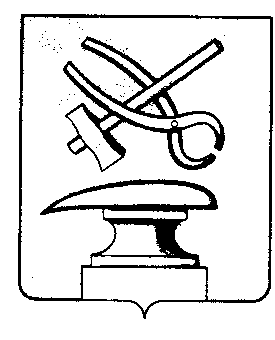 РОССИЙСКАЯ ФЕДЕРАЦИЯПЕНЗЕНСКАЯ ОБЛАСТЬСОБРАНИЕ ПРЕДСТАВИТЕЛЕЙ  ГОРОДА КУЗНЕЦКАРЕШЕНИЕО внесении изменений в решение Собрания представителей города Кузнецка от 29.12.2011 № 139-48/5 «Об утверждении Положения о порядке выплаты лечебных пособий на санаторно-курортное лечение Главе города Кузнецка, муниципальным служащим города Кузнецка Пензенской области, председателю и аудиторам контрольно-счетной палаты города Кузнецка»Принято Собранием представителей города Кузнецка 26 октября 2023 годаВ соответствии с Федеральным законом от 02.03.2007 № 25-ФЗ «О муниципальной службе в Российской Федерации», Законом Пензенской области от 20.07.1998 № 85-ЗПО «О муниципальной службе в Пензенской области», руководствуясь ст. 21 Устава города Кузнецка Пензенской области,Собрание представителей города Кузнецка решило:1. Внести в решение Собрания представителей города Кузнецка от 29.12.2011 № 139-48/5 «Об утверждении Положения о порядке выплаты лечебных пособий на санаторно-курортное лечение Главе города Кузнецка, муниципальным служащим города Кузнецка Пензенской области, председателю и аудиторам контрольно-счетной палаты города Кузнецка»  (далее – решение) следующие изменения:1.1. преамбулу к решению изложить в следующей редакции:«В соответствии с Федеральным законом от 02.03.2007 № 25-ФЗ «О муниципальной службе в Российской Федерации», Законом Пензенской области от 20.07.1998 № 85-ЗПО «О муниципальной службе в Пензенской», решением Собрания представителей города Кузнецка от 29.08.2019 № 44-73/6 «Об утверждении Положения о денежном содержании Главы города Кузнецка, муниципальных служащих города Кузнецка, председателя и аудиторов контрольно-счетной палаты города Кузнецка», руководствуясь статьей 21 Устава города Кузнецка Пензенской области,»;1.2. в приложении к решению:1.2.1. в пункте 1 слово «трех» заменить словом «пяти»;1.2.2. абзац 3 пункта 4 после слова «удержанию» дополнить словом «перерасчету,»;1.2.3. в пункте 5 слова «классификации операций публично-правовых образований 212 «Прочие выплаты»» заменить словами  «соответствующему коду бюджетной классификации».2. Настоящее решение вступает в силу после официального опубликования и распространяется на правоотношения, возникшие  с 01.07.2023 года.3.Опубликовать настоящее решение в Вестнике Собрания представителей города Кузнецка. Председатель Собрания представителейгорода Кузнецка                                                                                        В.Е. ТрошинГлава города Кузнецка						                С.А. Златогорский26.10.2023 №103-55/7